Julegaven til lokalhistorieinteresseredeÅrbogen Vends 2018 er i handelen den 9. november. Vi byder på 84 sider med 9 spændende lokalhistorier fra hele Middelfart Kommune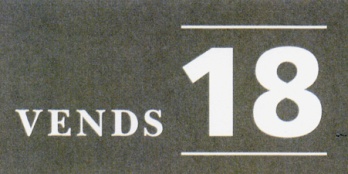 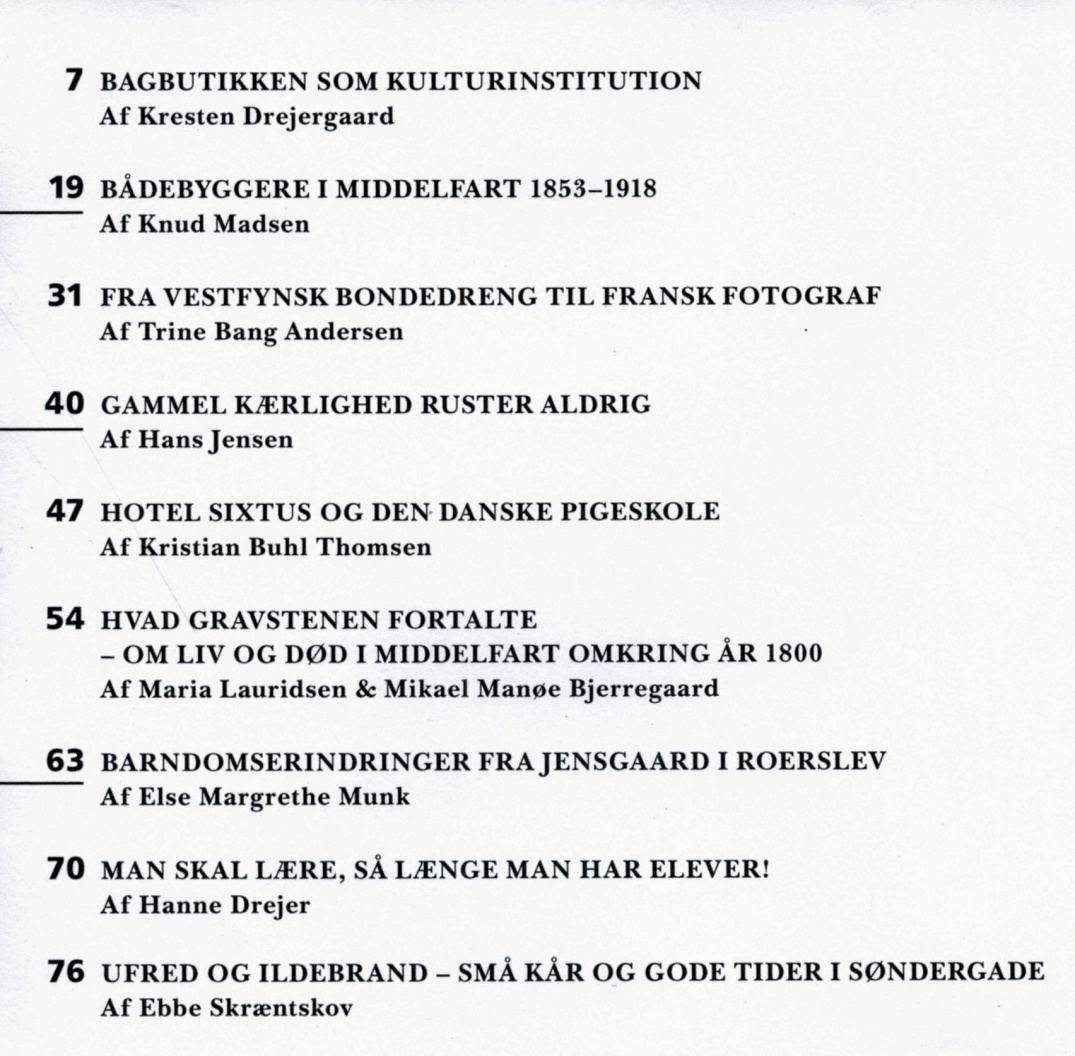 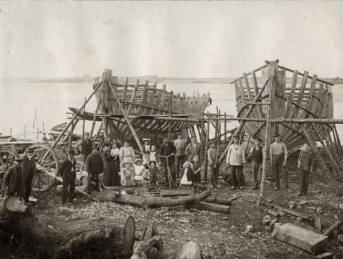 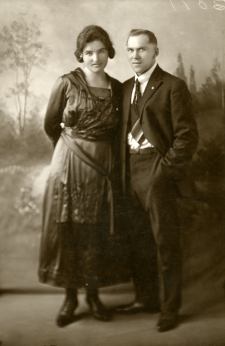 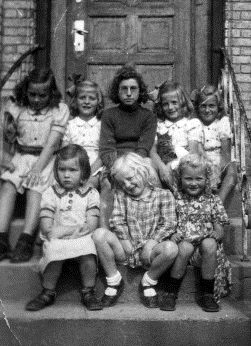 Pris: kr. 135.00Kan købes i boghandelen, i dit lokale supermarked og i dit lokale arkiv.En oplagt gave til dig selv eller een du holder af.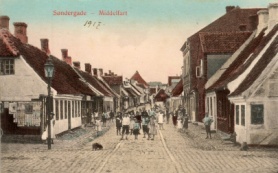 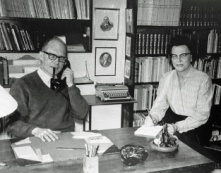 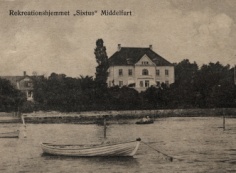 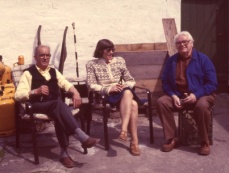 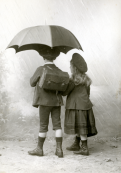 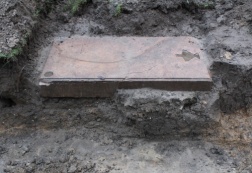 